Brief Curriculum VitaeCareer Profile:Over the past eleven years, I held several positions, including Assistant Professor in the Deanship of Library Affairs at the Northern Border University in KSA, then responsible for quality control at the Supreme Council of Egyptian Universities (SCU), and Library Manager at Sadat academy for management science (SAMS).  Now I work as a faculty member at New Valley University in the Faculty of Arts, Department of Library, and Information Science. And director of the university's digital library unit.Education:Ph.D. degree "Excellent " Fayoum University - Faculty of Arts - Library and Information Science Department, August 2014.Master’s degree "Excellent" Menoufia University - Faculty of Arts, Department of Libraries and Information, May 2010.Bachelor’s degree - Minia University - Faculty of Arts, Department of Library and Information, May 2006.Work experienceScholarly production:I published nearly Seventeen scholarly papers in Arabic and English in peer-reviewed journals in Egypt, Saudi Arabia, United Arab Emirates, and Syria in the library and information science field, and some other scientific articles and books It covered the following topics:Training:I received thirty-five training and development courses in the information technology field, and human development internationally accredited by the German Cultural Exchange Authority (DAAD), the Supreme Council of Egyptian Universities (SCU), the Saudi Ministry of Higher Education (SDL), King Fahd University of Petroleum and Minerals (KFUPM), publon academy (part of  web of science group), and the Arab Advanced Systems Company. "Naseej". The recent of these training:Digital Transformation in higher education, by The German Academic Exchange Service (DAAD), Cairo, Egypt.Training of Trainers (T.O.T) Course, Accredited by the Supreme Council of Egyptian Universities (SCU).Activating knowledge management in the public sector (Ataa initiative).Contributions:Community Service:I am writing articles and presenting online seminars on current social issues, the most recent of which are about information warfare (rumours), COVID-19 awareness and counselling, and information privacy and security.Library and information field:Participating in the deanships of libraries affairs initiative under the auspices of the Ministry of Higher Education in Saudi Arabia to set organizational rules to govern the functioning of the deanships of libraries affairs in Saudi universities.Designing E-archiving for e-theses in the field of libraries and information by using open source system (Greenstone DL) within the framework of the master's study.Providing technical consultancy on the cataloguing of intellectual production acquired by the University of Northern Borders to participate in the database of experts of higher education institutions in the Gulf Arab states "JISR".Preparing strategic plans, administrative regulations, and user's manuals, for the Deanship of Library Affairs at the Northern Border University, and the Digital Library at New Valley University, Egypt.Providing Training courses for faculty members in Saudi Arabia and Egypt to search and retrieve in international scientific databases.Language and Computer Skills:Arabic is the Mother's tongue. English Language (Speak, read & write Very Good).TEFOL certificate.ICDL certificate.References:Amr Hassan Fatouh HassanName: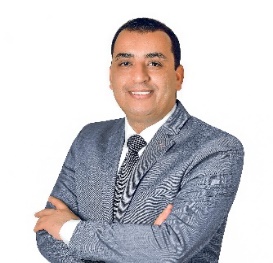 20 July 1985Date of Birth:New Valley University, El Kharga, Faculty of Arts, Library & Information Science Department.Address:+0201025200888 +0201033136575Phone Number:amrohf@artnv.au.edu.egEmail:Management experiencesManagement experiencesManagement experiencesManagement experiencesManagement experiencesPosition TitlePlaceDurationDurationTasksPosition TitlePlaceFromToTasksDirector of the NVU Digital libraryNew valley universityAug2019NowDatabase training.Quality Checking of scholarly papers (plagiarism).Other Tasks.Consultant Deanship of Library AffairsNorthern Borders University - Saudi Arabia20132016Director of the digital library.Certified trainer from the Saudi Digital Library (SDL). Member in the Quality Committee.Develop strategic plans and regulations for the functioning of the Deanship Library Affairs.Administrator of Symphony Automated library System.Head of the LibrarySadat Academy for Management Science May 2013Nov 2013Managing Technical Operations.Technical support for the library system. Develop plans for acquisition Process. Quality Assurance consultantSupreme Council of Egyptian Universities20102012Reviewing and approving the quality of bibliographic records in the union catalog of the Egyptian universities’ libraries, El Minia University Project.Academic experiencesAcademic experiencesAcademic experiencesAcademic experiencesAcademic experiencesPositionPlaceDurationDurationTasksPositionPlaceFromToTasksLecturer Libraries & Information SciencesNew valley university – Faculty of Arts2016NowTeaching library and information science courses.Member of the libraries consultative, and Cultural Relations Committee.Assistant ProfessorNorthern Borders University - Saudi Arabia20132016Teaching in the Department of Learning Technologies, Faculty of Education and Arts, the Diploma Program of Center of Learning Resources.Big Data AnalyticsDigital LibrariesScholarly Research Knowledge ManagementE-archiving and digital preservationInformation Centers ManagementInformation seeking BehaviorBioinformaticsInformation metricsProf. Hassan Ben Awad AlsereihyProfessor of Information Science inKing Abdulaziz University, KSA.President of the Arab Federation for Libraries and Information.Prof. Mohamed Fathi Abdel Hadi Professor of Library and Information Science, Cairo University.Mob: 00966505683288Mob: 00201223418279Email: halsereihy@kau.edu.saEmail: Mfah12@gmail.comProf: Mohamed Ben Rade Al ShariefDean of Library AffairsNorthern Borders University, KSA.Prof. Khaled Abdel FattahProfessor of Information Science inFayoum University  The Head of Dubai Digital LibraryMob: 00966550050836WhatsApp: 00201003460969Email: Smr314@hotmail.comEmail: Khaledma1@hotmail.com